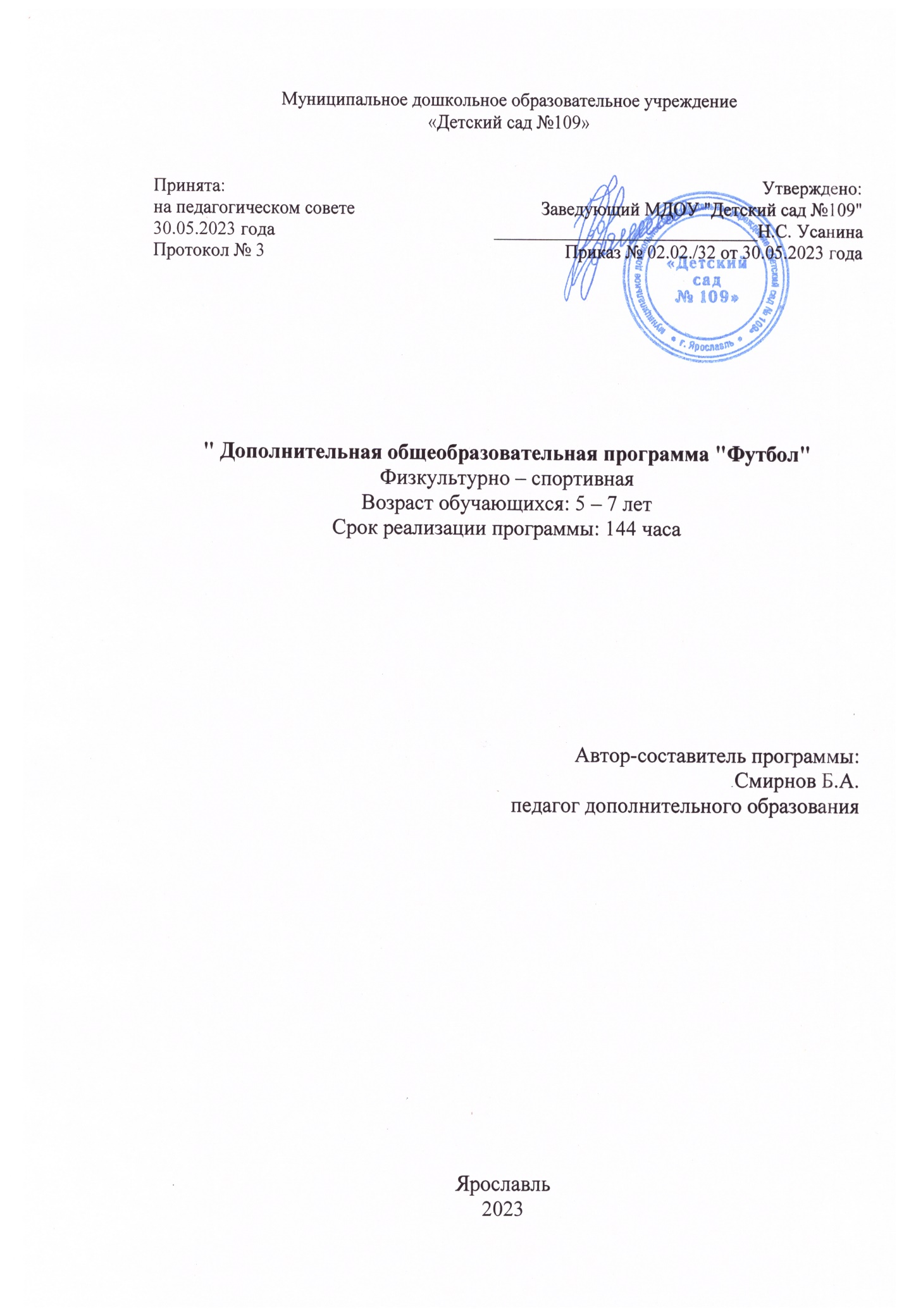 Муниципальное дошкольное образовательное учреждение«Детский сад №109»Принята:                                                                                                                      Утверждено:                                на педагогическом совете                                         Заведующий МДОУ "Детский сад №109" 30.05.2023 года                                             _____________________________Н.С. Усанина                                                          Протокол № 3                                                                  Приказ № 02.02./32 от 30.05.2023 года  " Дополнительная общеобразовательная программа "Футбол"Физкультурно – спортивнаяВозраст обучающихся: 5 – 7 летСрок реализации программы: 144 часаАвтор-составитель программы:Смирнов Б.А.педагог дополнительного образованияЯрославль2023ОГЛАВЛЕНИЕПояснительная записка 						 	                  3  Учебно-тематический план 1 года обучения				                  6Учебно-тематический план 2 года обучения				                  7Содержание программы 1 года обучения					                  8Содержание программы 2 года обучения					                  9Формы аттестации и оценочные материалы				                  10 Календарный учебный график 1 год обучения				                  11Календарный учебный график 2 год обучения                                                   12Методическое, дидактическое и материально-техническое обеспечение реализации программы 							                  14Нормативные требования по физической подготовке итехнике игры в футбол                                                                                          15Список литературы                                                                                              18								ПОЯСНИТЕЛЬНАЯ ЗАПИСКА.Дополнительная образовательная программа разработана в соответствии с:Федеральным Законом «Об образовании в Российской Федерации» №273-ФЗ от 29.12.2012, ФЗ №185 от 02.07.2013;Федерального образовательного стандарта Дошкольного образования;Санитарно-эпидемиологических правил и нормативов СанПиН 2.4.2.2821- 10;Приказом департамента образования Ярославской области № 47-нп от 27.12.2019 «О внесении изменений в приказ департамента образования Ярославской области» (п.14, п.17) Целью физического воспитания в спортивных секциях является содействие всестороннему развитию личности посредством формирования физической культуры личности воспитанника. Слагаемыми физической культуры являются: крепкое здоровье, хорошее физическое развитие, оптимальный уровень двигательных способностей, знания и навыки в области физической культуры, мотивы и освоенные способы (умения) осуществлять физкультурно- спортивную деятельность.        Программа «Футбол» создает максимально благоприятные условия для раскрытия и развития не только физических, но и духовных способностей ребенка, его самоопределения.        Футбол – спортивная командная игра, которая является наиболее комплексным и универсальным средством развития ребенка.        Специально подобранные игровые упражнения, выполняемые индивидуально, в группах, командах, задания с мячом создают неограниченные возможности для развития, прежде всего координационных (ориентирование в пространстве, быстрота реакций, перестроения двигательных действий, точность дифференцирования и оценивания пространственных, временных и силовых параметров движений, способность к согласованию отдельных движений в целостные комбинации) и кондиционных (силовых, выносливости, скоростных) способностей, а также всевозможных сочетаний этих групп способностей. Одновременно материал по спортивным играм оказывает многостороннее влияние на развитие психических процессов воспитанников (восприятие, внимание, память, мышление, воображение и др.), воспитание нравственных и волевых качеств, что обусловлено необходимостью соблюдения правил и условий игровых упражнений и самой игры, согласования индивидуальных, групповых и командных взаимодействий партнеров и соперников.        Материал игр является прекрасным средством и методом формирования потребностей, интересов и эмоций воспитанников.        Игра всегда привлекает детей, повышает их интерес к занятию. Игры формируют у детей важные навыки совместной работы, общения. В игровой деятельности воспитывается ответственность воспитанников, развиваются их способности заботиться о товарищах, сочувствовать и сопереживать, понимать радости и горести, поражения и победы.        Систематическая тренировка и участие в соревнованиях благотворно сказываются на физическом развитии футболиста, повышают его работоспособность, улучшают работу зрительного аппарата, повышают подвижность нервной системы и развивают волевые качества.        Футбол обладает рядом особенностей, делающих эту игру интересной и заманчивой. Во-первых, здесь каждый игрок значительно чаще работает с мячом и участвует в общих игровых действиях; во-вторых, в этой игре забивается довольно много голов, в-третьих, каждый участник должен действовать с полной отдачей сил, успевая обороняться и атаковать. Мяч практически все время находится в игре, что не вызывает вынужденных и утомительных остановок.Направленность программы – физкультурно-спортивная.Прием в объединение осуществляется на добровольной основе (главное желание ребенка), отсутствие медицинских противопоказаний.Актуальность программы состоит в том, что футбол – популярный вид спорта. А через заинтересованность учащихся в футболе есть возможность реализовать цель данной программы, а именно развить психические и физические качества ребенка, мотивировать его к здоровому образу жизни.Общей целью программы является формирование устойчивых мотивов и потребностей в бережном отношении к своему здоровью, целостном развитии физических и психических качеств, творческом использовании средств физической культуры в организации здорового образа жизни.Задачи программы.Образовательные:- формирование культуры движений, обогащение двигательного опыта физическими упражнениями с общеразвивающей и корригирующей направленностью, техническими действиями и приемами в футболе;- освоение знаний о футболе, его истории и о современном развитии, роли в формировании здорового образа жизни;- обучение навыкам и умениям в данной деятельности, самостоятельной организации занятий физическими упражнениями;- овладение техникой передвижений, остановок, поворотов и стоек;- освоение ударов по мячу и остановок мяча;- овладение игрой и комплексное развитие психомоторных способностей;- освоение техники ведения мяча;- освоение техники ударов по воротам;- закрепление техники владения мячом и развитие координационных способностей;- освоение тактики игры.Развивающие:        - укрепление здоровья, развитие основных физических качеств и повышение функциональных способностей;        - развитие выносливости;        - развитие скоростных и скоростно-силовых способностей.Воспитательные:        - воспитание положительных качеств личности, соблюдение норм коллективного взаимодействия и сотрудничества в соревновательной деятельности;        - воспитание чувства товарищества, чувства личной ответственности;        - воспитание нравственных качеств по отношению к окружающим;        - приобщить воспитанников к здоровому образу жизни и гармонии тела.Программа рассчитана на два года обучения для детей 5-7 лет. Общее количество часов 144, каждый год по 72 часа, в неделю по 2 часа, продолжительность одного академического часа 30 минут.Форма занятий: групповая, подгрупповая и индивидуальная.Режим занятий: 2 раза  в неделю по 1  академическому часу.Методы обучения:        - Словесные: беседа, рассказ, объяснение, указание, сравнение.        - Наглядные: показ, исполнение педагогом, наблюдение.        - Практические: тренировочные упражнения, выполнение упражнений с помощью партнера, педагога, команды.Ожидаемые результаты 1 год:- желание заниматься спортом, вести здоровый образ жизни;- развитие волевых качеств: целеустремленности, настойчивости, решительности, смелости, самообладания;- освоение техническими приемами в процессе перехода к двухсторонней игре;- совершенствование техники владения мячом;- освоение тактики игры.Ожидаемые результаты 2 год:- желание заниматься спортом, вести здоровый образ жизни;- развитие волевых качеств: целеустремленности, настойчивости, решительности, смелости, самообладания; - совершенствование техники владения мячом; - освоение тактики игры.Формы подведения итогов:          - соревнования;          - дружеские встречи;          - участие в спортивных мероприятиях города, района и детского сада.УЧЕБНО-ТЕМАТИЧЕСКИЙ ПЛАН 1 ГОДА ОБУЧЕНИЯУЧЕБНО-ТЕМАТИЧЕСКИЙ ПЛАН 2 ГОДА ОБУЧЕНИЯСОДЕРЖАНИЕ ПРОГРАММЫ 1 ГОД ОБУЧЕНИЯВводное занятиеОсновы знаний по футболу:- развитие футбола в России и за рубежом; - развитие футбола в России. Лучшие российские команды, тренеры, игроки;Терминология элементов футбола:- понятие о спортивной  технике, стратегии, системе, тактике и стиле игры, понятие «зона», «персональная опека», «финты» и т.д.Профилактика травматизма при занятиях футболом:- врачебный контроль при занятиях футболом;- значение и содержание самоконтроля;- меры предупреждения переутомления;- значение активного отдыха для спортсмена;- понятие о травмах;- причины травмы и их профилактика применительно к занятиям футболом. 2. Техника передвижений, остановок, поворотов2.1 Подвижные игры с передвижениями- стойка игрока- перемещения в стойке приставными шагами боком- подвижные игры - эстафеты2.2 Подвижные игры с остановками- перемещения в стойке приставными шагами спиной вперед- ускорения, старты из различных положений- подвижные игры – эстафеты, «Вышибалы»2.3 Подвижные игры с поворотами- комбинации из освоенных элементов техники передвижений (перемещения, остановки, повороты, ускорения)- бег «змейкой», «восьмеркой»- бег с чередованием передвижения лицом  и спиной вперед- подвижные игры – эстафеты, «Салки»3.Техника ударов по мячу и остановок мяча3.1 Удары по мячу внутренней стороной стопы- удары по неподвижному мячу- удары по катящему мячу - удары  в заданную цель3.2 Удары по мячу внешней стороной стопы- удары по неподвижному мячу- удары по катящему мячу - удары в заданную цель3.3 Остановки мяча внутренней стороной стопы- остановка катящего мяча внутренней стороной стопы-  остановка подошвой4.Техника ведения мяча4.1 Ведение мяча с изменением направления- ведение мяча по прямой с изменением направления движения с использованием обеих ног- ведение мяча по прямой с изменением скорости4.2 Ведение мяча с обводкой стоек- обводка стоек с изменением скорости- ведение мяча с обводкой стоек и ударом в цель4.3 Ведение с последующим ударом в цель- ведение мяча и удар в ворота- комбинации из основных элементов5. Соревнования, правила соревнований.- игра в мини-футбол по упрощенным правиламСОДЕРЖАНИЕ ПРОГРАММЫ 2 ГОД ОБУЧЕНИЯВводное занятие Основы знаний по футболу:- развитие футбола в России и за рубежом; - развитие футбола в России. Лучшие российские команды, тренеры, игроки;Терминология элементов футбола:- понятие о спортивной  технике, стратегии, системе, тактике и стиле игры, понятие «зона», «персональная опека», «финты» и т.д.Профилактика травматизма при занятиях футболом:- врачебный контроль при занятиях футболом;- значение и содержание самоконтроля;- меры предупреждения переутомления;- значение активного отдыха для спортсмена;- понятие о травмах;- причины травмы и их профилактика применительно к занятиям футболом. 2. Техника передвижений, остановок, поворотов2.1 Подвижные игры с передвижениями- стойка игрока- перемещения в стойке приставными шагами боком- подвижные игры - эстафеты2.2 Подвижные игры с остановками- перемещения в стойке приставными шагами спиной вперед- ускорения, старты из различных положений- подвижные игры – эстафеты, «Вышибалы»2.3 Подвижные игры с поворотами- комбинации из освоенных элементов техники передвижений (перемещения, остановки, повороты, ускорения)- бег «змейкой», «восьмеркой»- бег с чередованием передвижения лицом  и спиной вперед- подвижные игры – эстафеты, «Салки»3.Техника ударов по мячу и остановок мяча3.1 Удары по мячу внутренней стороной стопы- удары по неподвижному мячу- удары по катящему мячу - удары в заданную цель3.2 Удары по мячу внешней стороной стопы- удары по неподвижному мячу- удары по катящему мячу - удары  в заданную цель3.3 Остановки мяча внутренней стороной стопы- остановка катящего мяча внутренней стороной стопы-  остановка подошвой4.Техника ведения мяча4.1 Ведение мяча с изменением направления- ведение мяча по прямой с изменением направления движения с использованием обеих ног- ведение мяча по прямой с изменением скорости4.2 Ведение мяча с обводкой стоек- обводка стоек с изменением скорости- ведение мяча с обводкой стоек и ударом в цель4.3 Ведение с последующим ударом в цель- ведение мяча и удар в ворота- комбинации из основных элементов5. Соревнования, правила соревнований.- игра в мини-футбол по упрощенным правиламУчебно-календарный график 1 год обученияУчебно-календарный график 2 год обучения МЕТОДИЧЕСКОЕ ОБЕСПЕЧЕНИЕ ПРОГРАММЫ        Методы проведения занятий- Словесные: беседа, рассказ, объяснение, указание, сравнение.- Наглядные: показ, исполнение педагогом, наблюдение.- Практические: тренировочные упражнения, выполнение упражнений с помощью партнера, педагога, команды.Формы подведения итогов- соревнования- дружеские встречи- участие в спортивных мероприятиях города, района и школыВ случае наличия нескольких групп в рамках одного учреждения дополнительного образования проводятся соревнования между группами. На первом году обучения основной формой подведения итогов является сдача нормативов, эстафеты с элементами футбола. На втором году обучения более используемой формой контроля являются соревнования.Материальное оснащение:- специальный спортивный зал с волейбольной и баскетбольной площадкой с вентиляцией, хорошим освещением, раздевалкой, душем, необходимым температурным режим;- мячи  футбольные (12-15 шт);- футбольные мини – ворота;- форма для занятий по футболу;- мячи для других игровых видов спорта (баскетбольные, волейбольные);- мячи для метания;- гимнастическая  стенка «шведская»;- гимнастические скамейки;- маты гимнастические;- скакалки;- гимнастические палки;- секундомер;- рулетка;- канат;- свисток.Нормативные требования по физической подготовке итехнике игры в футбол
Задачи первого года обучения (5-6 лет) Формировать двигательные навыки у детей, умение работать в команде.Развивать точность и координацию движений, пространственной ориентировки, зрительнойи слуховой ориентации.Развитие физических качеств ребёнка.Воспитание положительных нравственно-волевых черт детей, умение принимать быстрые,разумные решения, соблюдение правил игры и спортивного поведения.К концу года должны знать:Спортивные игры с мячом. Футбол, как вид спорта. Основные термины футбола.К концу года дети должны уметь: Отбивать мяч левой и правой ногой. Передавать мяч товарищу. Ведение мяча ногой по прямой, змейкой, с изменением направления. Забивать мяч в ворота с места и в движении. Играть в футбол по упрощённым правилам 2х2.Задачи второго года обучения (6-7 лет)Развитие основных двигательных качеств: силы, быстроты, выносливости, гибкости,ловкости, учить командным взаимодействиям. Формировать умение действовать с мячом, с целью подведения их к усвоению приёмовпередачи (паса), остановки, ведению и забивания мяча в ворота. Развитие глазомера, координации, точности при работе с мячом. Умение играть в футбол в команде, соблюдая правила игры и спортивное поведение.К концу года дети должны знать: Правила игры в футбол. Футбольные термины Простейшие схемы движения на поле с мячом. Способы отбирания мяча и обманных движений.К концу года дети должны уметь: Ведение мяча по прямой, змейкой, с изменением направлением в быстром темпе Удар по воротам правой и левой ногой, с места и в движении. Передачи (пасы) друг другу стоя на месте, и в движении. Умение действовать в команде, соблюдать правила игры.Владение способами отбора мяча, и владение обманными движениями при ведении мяча Игра в футбол.Мониторинг физического развития детей:Бег 10 метров (сек):Высокий – 2,1 сек.Средний – 2,3 сек.Низкий – 2,5 более сек.Бег 30 метров (сек):Высокий – 6,3 секСредний – 6,5Низкий – 7,0 и более сек.Челночный бег 3х10мВысокий – 7,4 секСредний – 7,6 секНизкий – 8,0 и более секПрыжок в длину с места:Высокий – 140 см 13Средний – 120 смНизкий – 100 и ниже.Бросок набивного мяча из-за головы стоя:Высокий – 300 смСредний – 260 см.Низкий – 175 и меньше см.Удар по неподвижному мячу:Высокий – из 5 ударов 5 попаданийСредний – из 5 ударов 3 попаданияНизкий – из 5 ударов 2 и менее попаданийВедение мяча по прямой, змейкой, и с изменением направления:Высокий – ведёт мяч, не теряя его.Средний – ведёт мяч с минимальными потерями мяча.Низкий – ведёт мяч с частыми потерями.Удар по воротам:Высокий – из 5 ударов 5 попаданий.Средний – из 5 ударов 3 попадания.Низкий – из 5 попаданий 2 и менее попаданий.Передача мяча друг - другу:Высокий – из 5 передач 5 правильных по направлению партнёра.Средний – из 5 передач 3 правильных.Низкий – из 5 передач 2 и менее правильных.Результатом реализации программы должна стать сформированная готовность ребёнка овладением навыками игры в футбол, двигательными умениями и навыками, развитием двигательных и психических способностей.Контрольные нормативы (ОФП)СПИСОК ЛИТЕРАТУРЫСписок литературы для педагога.1. Бесков Константин на футбольных полях – Физкультура и спорт, 19872. Закон РФ «Об образовании»3. Исаев А. Футбол. – Физкультура и спорт, 19874. Конвенция ООН о правах ребенка.5. Конституция Российской Федерации.6. Крылов В.П. – Физкультура и спорт, 19717. Требования к содержанию и оформлению образовательных программ дополнительного образования детей. Письмо Минобразования России от 18.06.2003 № 28-02-484/168. Бриль М.С. Отбор в спортивных играх. – М.: ФиС, 19809. Гагаева Г.М. Подвижные игры в занятиях спортом. – М.: ФиС, 198010. Чанади А. Футбол. Техника. – М.: ФиС, 198111. Теория и методика физического воспитания. Учебник для институтов физкультуры (Под общей редакцией Л.П. Матвеева, А. Новикова. 2-е изд. испр. и  доп. ( в 2-х т.). – М.: ФиС, 198612. Андреев С.Н. Футбол в школе. –М., 198613. Романенко А.Н., Догатин М.Е. Тренировка футболистов. 2-е изд., перераб. и доп. – К.: Здоровья, 1984Список литературы для детей.1. Буйлин Ю.Ф., Курамшин Ю.Ф. Теоретическая подготовка юных спортсменов. М.: ФиС, 19852. Филин В.П., Фомин Н.А. Основы юношеского спорта. – М.: ФиС, 19803. Правила игры в футбол. – М.: ФиС, 1981№ п/пНазвание разделаКоличество часовКоличество часовКоличество часовФормы аттестации/контроля№ п/пНазвание разделавсеготеорияпрактикаФормы аттестации/контроля1Вводное занятие11-В ходе занятий2Техника передвижений, остановок, поворотов 24123Тестирование, наблюдение, практическая работа2.1Подвижные игры с передвижениями0,258Наблюдение, практическая работа2.2Подвижные игры с остановками0,508Тестирование, практическая работа2.3Подвижные игры с поворотами0,257Практическая работа3Техника ударов по мячу и остановок мяча24123Самостоятельная работа, практическая работа3.1Удары по мячу внутренней стороной стопы0,256Самостоятельная работа3.2Удары по мячу внешней стороной стопы0,255Самостоятельная работа3.3Остановки мяча внутренней стороной стопы0,256Практическая работа3.4Остановки мяча внешней стороной стопы0,256Практическая работа4Техника ведения мяча24123наблюдение, практическая работа4.1Ведение мяча с изменением направления0,508Практическая работа4.2Ведение мяча с обводкой стоек0,258Практическая работа4.3Ведение с последующим ударом в цель0,257наблюдение, практическая работа5Соревнования, правила соревнований4-4практическая работаИтого:Итого:72464№ п/пНазвание разделаКоличество часовКоличество часовКоличество часовФормы аттестации/контроля№ п/пНазвание разделавсеготеорияпрактикаФормы аттестации/контроля1Вводное занятие11-В ходе занятий2Техника передвижений, остановок, поворотов 24123Тестирование, наблюдение, практическая работа2.1Подвижные игры с передвижениями0,258Наблюдение, практическая работа2.2Подвижные игры с остановками0,508Тестирование, практическая работа2.3Подвижные игры с поворотами0,257Практическая работа3Техника ударов по мячу и остановок мяча24123Самостоятельная работа, практическая работа3.1Удары по мячу внутренней стороной стопы0,256Самостоятельная работа3.2Удары по мячу внешней стороной стопы0,255Самостоятельная работа3.3Остановки мяча внутренней стороной стопы0,256Практическая работа3.4Остановки мяча внешней стороной стопы0,256Практическая работа4Техника ведения мяча24123наблюдение, практическая работа4.1Ведение мяча с изменением направления0,508Практическая работа4.2Ведение мяча с обводкой стоек0,258Практическая работа4.3Ведение с последующим ударом в цель0,257наблюдение, практическая работа5Соревнования, правила соревнований4-4практическая работаИтого:Итого:72464№ п/пТема Кол-во часовДата планДата факт1Вводное занятие. Основы знаний по футболу.12Техника передвижений, остановок, поворотов.Подвижные игры с передвижениями, стойка игрока23Перемещения в стойке приставными шагами боком24Подвижные игры - эстафеты15Подвижные игры с остановками16Перемещения в стойке приставными шагами спиной вперед27Ускорения, старты из различных положений18Подвижные игры – эстафеты, «Вышибалы»19Подвижные игры с поворотами110Комбинации из освоенных элементов техники передвижений (перемещения, остановки, повороты, ускорения)211Развивать координацию. Бег «змейкой», «восьмеркой»112Подвижные игры – эстафеты, «Салки»113Бег с чередованием передвижения лицом  и спиной вперед214Удары по мячу внутренней стороной стопы215Удары по неподвижному мячу216Удары по катящему мячу 217Удары  в заданную цель218Удары по мячу внешней стороной стопы219Удары по неподвижному мячу220Удары по катящему мячу 221Удары в заданную цель222Остановки мяча внутренней стороной стопы223Остановка катящего мяча внутренней стороной стопы224Остановка подошвой225Ведение мяча с изменением направления226Ведение мяча по прямой с изменением направления движения с использованием обеих ног227Ведение мяча по прямой с изменением скорости228Ведение мяча с обводкой стоек229Обводка стоек с изменением скорости230Обводка стоек с изменением скорости231Ведение мяча с обводкой стоек и ударом в цель232Ведение с последующим ударом в цель233Ведение мяча и удар в ворота234Комбинации из основных элементов235Учебно-тренировочная игра в мини-футбол по упрощенным правилам836Соревнования 3х3137Соревнования 4х4138Соревнования в мини-футбол по упрощенным правилам139Соревнования внутри групповые172ч.№ п/пТема Кол-во часовДата планДата факт1Вводное занятие. Основы знаний по футболу.12Техника передвижений, остановок, поворотов.Подвижные игры с передвижениями, стойка игрока23Перемещения в стойке приставными шагами боком24Подвижные игры - эстафеты15Подвижные игры с остановками16Перемещения в стойке приставными шагами спиной вперед27Ускорения, старты из различных положений18Подвижные игры – эстафеты, «Вышибалы»19Подвижные игры с поворотами110Комбинации из освоенных элементов техники передвижений (перемещения, остановки, повороты, ускорения)211Развивать координацию. Бег «змейкой», «восьмеркой»112Подвижные игры – эстафеты, «Салки»113Бег с чередованием передвижения лицом  и спиной вперед214Удары по мячу внутренней стороной стопы215Удары по неподвижному мячу216Удары по катящему мячу 217Удары  в заданную цель218Удары по мячу внешней стороной стопы219Удары по неподвижному мячу220Удары по катящему мячу 221Удары в заданную цель222Остановки мяча внутренней стороной стопы223Остановка катящего мяча внутренней стороной стопы224Остановка подошвой225Ведение мяча с изменением направления226Ведение мяча по прямой с изменением направления движения с использованием обеих ног227Ведение мяча по прямой с изменением скорости228Ведение мяча с обводкой стоек229Обводка стоек с изменением скорости230Обводка стоек с изменением скорости231Ведение мяча с обводкой стоек и ударом в цель232Ведение с последующим ударом в цель233Ведение мяча и удар в ворота234Комбинации из основных элементов235Учебно-тренировочная игра в мини-футбол по упрощенным правилам836Соревнования 3х3137Соревнования 4х4138Соревнования в мини-футбол по упрощенным правилам139Соревнования внутри групповые172ч.№ п/пКонтрольные нормативыРезультатыРезультатыРезультаты№ п/пКонтрольные нормативы5 лет6лет7лет1Челночный бег 3х10 м илитехникан- 10.5с- 10.2в- 9.4н- 10.3с- 10.0в- 9.22Прыжок в длину с места (см)техникан- 100с- 110в-120н- 110с- 120в- 1303Сгибание разгибание рук в упоре лежатехникан- 3с- 6в- 10н- 5с- 8в- 124Бег 30мтехникан- 7.1с- 6.9в- 6.2н- 6.9с- 6.7в- 6.05Наклон вперед стоя на гимнастической скамейке (см)техникан- +1с- +2в- +6н- +1с- +3в- +7